Профилактика сердечно – сосудистых заболеваний.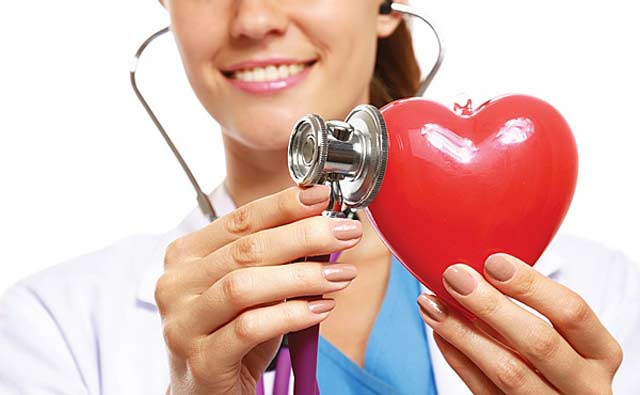 По данным статистики  наблюдается неуклонный рост смертности от сердечно – сосудистых заболеваний во всех странах мира. В настоящее время болезни системы кровообращения (БСК) являются  основной причиной смертности и инвалидности в нашей стране, в том числе в Могилёвской области. Самыми распространёнными из болезней системы кровообращения являются ишемическая болезнь сердца (ИБС) и артериальная гипертензия (АД - повышенное артериальное давление).   Артериальная гипертензия усугубляет течение ишемической болезни и может являться причиной развития хронической сердечной недостаточности, нарушений мозгового кровообращения, инфарктов миокарда.  Заболеваемость и  смертность от сердечно – сосудистых заболеваний обуславливают семь основных факторов риска: - курение; - злоупотребление алкоголем; - повышенное артериальное давление; - гиперхолестеринемия;  - избыточная масса тела;  - недостаточное употребление овощей и фруктов;-  малоподвижный образ жизни.Артериальное давление в норме для всех возрастов составляет 120/80 мм.р.ст, давление 140/90 мм.рт.ст и выше – повышенное давление или гипертензия.С целью повышения информированной грамотности населения по вопросам болезней системы кровообращения, формирования навыков контроля артериального давления  и продвижения принципов здорового образа жизни на территории Краснопольского района в 2019 году будет проводиться ежемесячная информационно – образовательная акция «Цифры здоровья: артериальная гипертензия» «Уйти от инсульта».                      Акция будет проходить:1. 09.01  -  рай Аптека, ул Ленинская 42. 13.02 – УПКП «Жилкоммунхоз», ул. Пушкина 93. 13.03 – ГУО Краснопольская районная государственная гимназия г.п                     Краснополье, ул. Ленинская  214. 10.04 – ГУО  Средняя школа г.п Краснополье, ул. Ленинская 715. 08.05 – Районный центр  детского творчества, ул. Советская  126. 12.06 – ГЛХУ Краснопольский лесхоз, ул. Темирязева  37 7. 10.07 – РУП Могилёв обл.газ, ул. 2 пер Гагарина  78. 14.08 – ДРСУ № 173 г.п Краснополье, ул. Чериковское шоссе 19. 11.09 – Районный центр культуры и досуга, ул. Советская .210. 09.10 – РУП Могилёв энерго.надзор, ул..Курако 4911. 13.11 – ГУО Детская школа искусств г.п Краснополье, ул. Гагарина 812. 11.12 – рай Аптека, ул. Ленинская 4Время проведения акции: с 9.00 до 13.00, приём будет вести - врач терапевт (согласно графика). По утверждению специалистов, основополагающим  путём снижения смертности от ССЗ является рациональная профилактика:1. повышение физической активности;2. отказ от курения и чрезмерного употребления алкоголя;3. рациональное питание (в том числе увеличение употребления овощей и фруктов);4.снижение избыточной массы тела;5. профилактика стрессовых ситуаций;6. контроль АД;7. контроль  за уровнем холестерина и сахара крови;8. знание ранних признаков сосудистых заболеваний,  своевременное обращение за медицинской помощью и выполнение всех предписаний врача специалиста.                        ПОМНИТЕ! Болезнь лучше предупредить, чем лечить.